Конкурс проектно- исследовательской деятельности на уроках физики Васильева ЕД.Типовая технологическая карта учебного занятия по физике в 9 классе. III четверть.Тема урока. Действие магнитного поля на проводник с электрическим током.Цель. Изучить действие магнитного поля на проводник с током. По правилу «левой руки» определять силу Ампера.Оборудование: источник тока, кольцевой проводник, ползунковый реостат, ключ, провода, магнит, штатив; карточки «Анализ результатов», презентация.Актуально:Новый материал часть 1.Исследовательская задача: в однородном магнитном поле находится проводник с током. Будет ли магнитное поле влиять на проводник с током? Дополнительно: исследовать от чего зависит направление силы, действующей на проводник с током в магнитном поле.Выдвижение гипотез.Проводник будет качаться.Проводник будет отклоняться.Проводник будет вращаться.Проводник останется в покое.Разработка экспериментальной установки.Ознакомление с литературой по данной проблеме – параграф 36 стр 153. Обсуждение экспериментальной установки.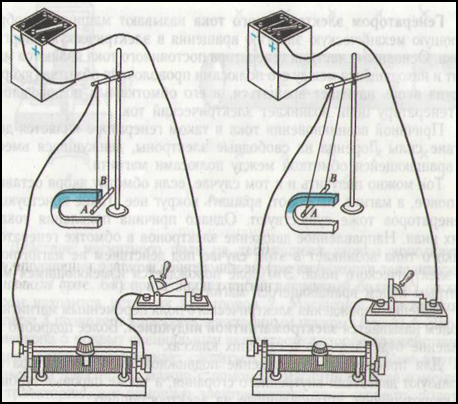 Проведение эксперимента, с соблюдением правил техники безопасности. Исследовательская часть – пронаблюдать взаимодействие кольцевого проводника с током с полосовым магнитом, с дугообразным магнитом, с разными полюсами магнита, с разным направлением тока в проводнике, с разной силой тока в проводнике. (сбор собственного материала).Анализ результатов и обобщение – заполнение таблицы.Выводы. Мы исследовали взаимодействие магнита и проводника, по которому идет ток. Обнаружили, что магнитное поле влияет на проводник с током – отталкивает его от магнита или притягивает. Исследовать от чего зависит направление силы, действующей на проводник с током в магнитном поле. Новый материал часть 2. 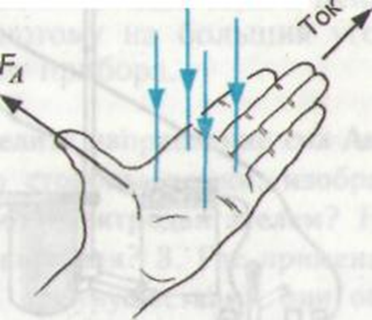 Направление движения проводника определяется правилом левой руки:  если четыре пальца левой руки расположить по направлению тока, так, чтобы магнитные линии входили в ладонь, тогда отогнутый большой палец покажет направление силы Ампера. Сила Ампера – это сила, действующая на проводник со стороны магнитного поля.Закрепление изученного материала – схематические рисунки.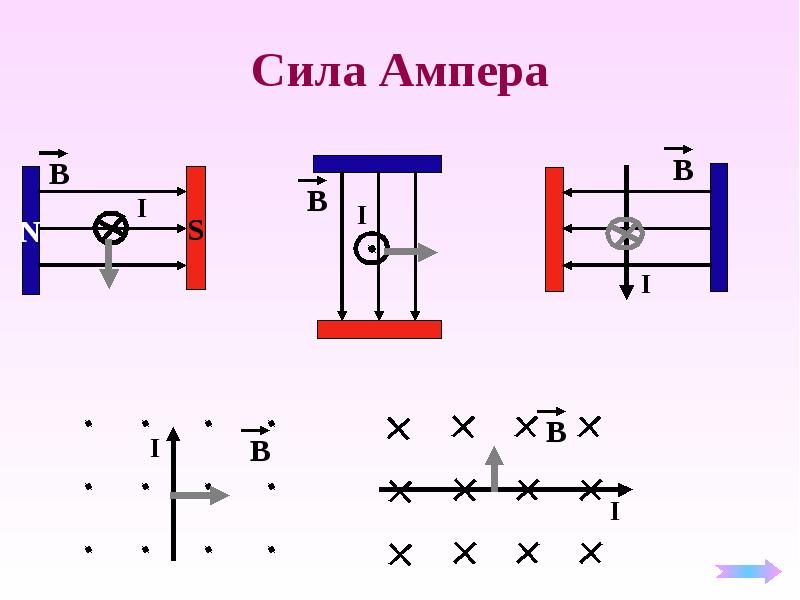 Рефлексия деятельности.	Определите, насколько хорошо вы усвоили новый материал:А- испытываю затруднения;В- усвоил новые знания, но ещё нужна помощь;С- усвоил новые знания и научился применять их.Домашнее задание. § 36, вопросы устно, правило «левой руки» выучить. Спасибо за работу и внимание.Резерв. Повторение материала, изученного в 8 классе.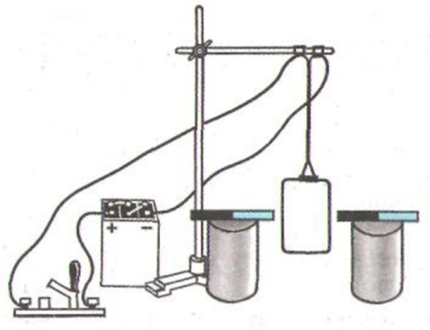 Что произойдет с рамкой, находящейся в однородном магнитном поле, если в ней менять ток с большой частотой?Ответ: рамка с током будет вращаться между полюсами магнита.Где применяется вращение рамки в магнитном поле?Ответ: вращение рамки в магнитном поле используют на практике в электрических двигателях. Где применяют в электрические двигатели? Ответ: электрические двигатели применяют в пылесосах, холодильниках, магнитофонах, кухонных комбайнах, электродрелях, станках, автомобилях, поездах, космических станциях.В чем преимущества электрических двигателей? Ответ: отсутствие во время работы вредных выбросов. Можно установить в любом месте. Работают в условиях вакуума. Не используют легковоспламеняющиеся вещества (бензин, дизельное топливо).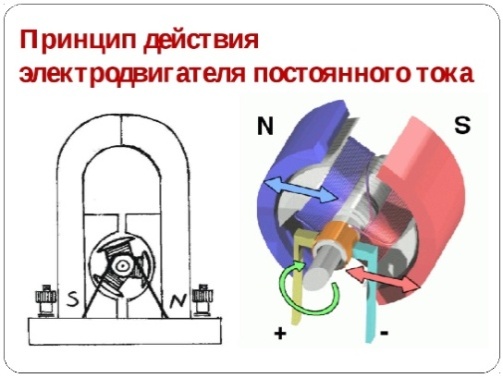  Литература.Учебник А.В.Перышкин, Е.М.Гутник «Физика-9», М., Дрофа, 2015. Дополнительный материал: https://infourok.ru/https://nsportal.ru/shkola/fizikahttps://yandex.ru/imagesОрганизация проектно- исследовательской деятельности на уроках физики, несомненно, является одним из приоритетов современного урока. Жизнь требует от членов общества уметь самостоятельно приобретать знания, быстро находить оптимальные решения, уметь адаптироваться в изменяющихся условиях, быть коммуникабельным и уметь аргументированно отстаивать свою точку зрения. Происходящие изменения в современном обществе требуют от учащихся навыков самостоятельного движения в информационных полях, формирования универсальных учебных действий, умения ставить и решать задачи в профессиональной и повседневной жизни.Для решения этих и других педагогических задач, как нельзя лучше, подходят исследовательская работа на уроках. Исследовательская деятельность предполагает постановку проблемы, выдвижение гипотез, изучение теории по данному вопросу, подбор методики исследования и её осуществление, а так же анализ полученного результата и выводы.Дата проведения14.01.19Предмет ФизикаКласс 9 аТема учебного занятияДействие магнитного поля на проводник с электрическим током.Тип учебного занятияНовые знанияЦели учебного занятияИзучить действие магнитного поля на проводник с током. По правилу «левой руки» определять силу Ампера.Средства обученияИсточник тока, кольцевой проводник, ползунковый реостат, ключ, провода, магнит, штатив; карточки «Анализ результатов», презентация.Межпредметные связиИнструктаж об электробезопасности проводки, обращаю внимание учащихся на бережное отношение к себе, к своему здоровью. Подчеркиваю роль физики в жизни человека.Этапы учебного занятияСодержание этапаДеятельность учителяДеятельность обучающихсяОрганизационный  целеполагание,Изучить действие магнитного поля на проводник с током. Научиться пользоваться правилом «левой руки».Знакомит учащихся с целью.Слушают, включаются в урок.Проверка домашнего задания, актуализация знаний по теме.1.Что называют магнитным полем?2. Что является источником магнитного поля?3. Как можно обнаружить магнитное поле?Вопросы на экране - презентацияОтвечают на вопросы.Изучение нового материала (часть №1), постановка учебной задачи.В однородном магнитном поле находится проводник с током. Будет ли магнитное поле влиять на проводник по которому идет ток? Дополнительно: исследовать от чего зависит направление силы, действующей на проводник с током в магнитном поле.На экране (слайд) текст исследовательской задачи, предлагает выдвигать гипотезы её решения.Читают задачу, совещаются в парах, говорят свои гипотезы, записывают на доске.Проводник будет качаться.Проводник будет отклоняться.Проводник будет вращаться.Проводник останется в покое.Инструктаж по технике безопасности.Правила сборки электрической цепи.Напоминает правила работы с электроприборами в кабинете и дома.Слушают, дополняют.Поиск решения исследовательской задачиРазработать схему экспериментальной установки из предложенных приборов, для решения поставленной задачи.При необходимости задает наводящие вопросы.Предлагают схему экспериментальной установки (работа в парах)Ознакомление с литературой по данной проблеме Параграф 36 стр 153. Обсуждение экспериментальной установки.Предлагает обратиться к учебнику для проверки своих идей. Находят в учебнике рисунок и описание аналогичного эксперимента.Практическая часть самостоятельная работа в парах Пронаблюдать взаимодействие кольцевого проводника с током с полосовым магнитом, с дугообразным магнитом, с разными полюсами магнита, с разным направлением тока в проводнике, с разной силой тока в проводнике. (сбор собственного материала).Предлагает ознакомиться с карточкой «Анализ результатов», собрать установку, провести эксперименты, заполнить карточку.Собирают экспериментальную установку, проводят исследования, заполняют карточку результатов.Обобщение результат, вывод – первичная проверка, изученного материала.Исследовали взаимодействие магнита и проводника, по которому идет ток. Обнаружили, что магнитное поле влияет на проводник с током – отталкивает его от магнита или притягивает. Исследовали, что  направление силы, действующей на проводник с током в магнитном поле зависит от направления тока и полюсов магнита.Предлагает озвучить общий вывод по экспериментальной задаче. Мы исследовали взаимодействие магнита и проводника, по которому идет ток. Обнаружили, что магнитное поле влияет на проводник с током – отталкивает его от магнита или притягивает. Исследовали, от чего зависит направление силы, действующей на проводник с током в магнитном поле. Изучение нового материала (часть №2), работа с учебником.Направление движения проводника определяется правилом левой руки:  если четыре пальца левой руки расположить по направлению тока, так, чтобы магнитные линии входили в ладонь, тогда отогнутый большой палец покажет направление силы Ампера. Сила Ампера – это сила, действующая на проводник со стороны магнитного поля.Предлагает в параграфе 36 стр 154 найти правило левой руки, прочитать, обсудить, зарисовать схематически.Читают в параграфе 36 стр 154 правило левой руки, кроткая дискуссия, зарисовываем на доске и в тетрадях.Закрепление изученного материала.Вторичная проверка, изученного материала. Коррекция знаний.Схематические рисунки на доске. Задание – дорисовать третий элемент, применяя правило левой руки.Показывает на доске схематические рисунки – проводник с током в магнитном поле, предлагает дорисовать третий элемент, применяя правило левой руки.Дорисовывают  рисунки на доске, проговаривая правило левой руки, переносят их в тетрадь.Рефлексия деятельности.Определите, насколько хорошо вы усвоили новый материал:А- испытываю затруднения;В- усвоил новые знания, но ещё нужна помощь;С- усвоил новые знания и научился применять их.На экране слайд с текстом: определите, насколько хорошо вы усвоили новый материал:А- испытываю затруднения;В- усвоил новые знания, но ещё нужна помощь;С- усвоил новые знания и научился применять их. Предлагает ученикам прочитать, выбрать ответ и на полях в тетрадях поставить букву ответа.Читают текст, выбирают ответ, пишут на полях.Домашнее задание. Подведение итогов урока.§ 36, вопросы устно, правило «левой руки» выучить.Комментирует домашнее задание, предлагает сдать тетради на проверку, благодарит за хорошую работу.Записывают домашнее задание: § 36, вопросы устно, правило «левой руки» выучить.1.Что называют магнитным полем?Магнитное поле – особая форма материи, существующая независимо от нас и наших знаний.2. Что является источником магнитного поля?Магнитное поле порождается токами, магнитами.3. Как можно обнаружить магнитное поле?Магнитное поле обнаруживают по его действию на проводник с током, магнитную стрелку, железные опилки.экспериментрезультатвзаимодействие кольцевого проводника с током с полосовым магнитом.Свободно висящий проводник при замыкании цепи приходит в движение.  взаимодействие кольцевого проводника с током с дугообразным магнитом. Свободно висящий проводник при замыкании цепи приходит в движение. взаимодействие кольцевого проводника с током с разными полюсами магнита. В зависимости от полюса магнита проводник притягивается к нему либо выталкивается.взаимодействие кольцевого проводника с магнитом при разном направлении тока в проводнике.В зависимости от направления тока в проводнике, он притягивается к магниту либо выталкивается.взаимодействие кольцевого проводника с разной силой тока с магнитом.Если сила тока в проводнике мала, то взаимодействие между проводником и магнитом малое и наоборот.